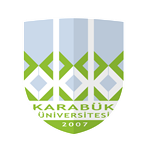 T.C.	KARABÜK ÜNİVERSİTESİ	    EDEBİYAT FAKÜLTESİSTAJ SİGORTA YATIRMA BELGESİSayı  :                          					                                  Tarih: …./..../ 2017Konu: İsteğe Bağlı Öğrenci StajlarıSTAJ SİGORTA YATIRMA BELGESİSayı  :                          					                                  Tarih: …./..../ 2017Konu: İsteğe Bağlı Öğrenci StajlarıSTAJ SİGORTA YATIRMA BELGESİSayı  :                          					                                  Tarih: …./..../ 2017Konu: İsteğe Bağlı Öğrenci Stajları(Firma/Kurum Adı)………………………………………………………….................................... (Firma/Kurum Adı)………………………………………………………….................................... (Firma/Kurum Adı)………………………………………………………….................................... 	Fakültemiz ..……………………………………………………………………………….. Bölümü ………………………… numaralı  …………………………………………… adlı öğrencimizin isteğe bağlı stajını ….../…/2017 - …../…/2017 tarihleri arasında (    iş günü) firmanızda yapması uygun mütalaa edilmiş olup stajyer öğrenci Sigortalı İşe Giriş Bildirgesi Üniversitemiz tarafından gerçekleştirilmiş olup yine SGK primleri ve işlemleri Üniversitemizce yerine getirilecektir. 	Staj sonunda öğrencinin Staj Defteri ve Staj Sicil Fişini (Staj Sicil Fişi kapalı zarf içinde) imzalayıp Üniversitemize Öğrenci vasıtasıyla elden veya posta ile göndermenizi rica ederiz.                                                                                                                               DekanProf.Dr. Zeki TEKİNEKLER:Stajyer Öğrenci Sigortalı İşe Giriş Bildirgesi (1 Sayfa)  	Fakültemiz ..……………………………………………………………………………….. Bölümü ………………………… numaralı  …………………………………………… adlı öğrencimizin isteğe bağlı stajını ….../…/2017 - …../…/2017 tarihleri arasında (    iş günü) firmanızda yapması uygun mütalaa edilmiş olup stajyer öğrenci Sigortalı İşe Giriş Bildirgesi Üniversitemiz tarafından gerçekleştirilmiş olup yine SGK primleri ve işlemleri Üniversitemizce yerine getirilecektir. 	Staj sonunda öğrencinin Staj Defteri ve Staj Sicil Fişini (Staj Sicil Fişi kapalı zarf içinde) imzalayıp Üniversitemize Öğrenci vasıtasıyla elden veya posta ile göndermenizi rica ederiz.                                                                                                                               DekanProf.Dr. Zeki TEKİNEKLER:Stajyer Öğrenci Sigortalı İşe Giriş Bildirgesi (1 Sayfa)  	Fakültemiz ..……………………………………………………………………………….. Bölümü ………………………… numaralı  …………………………………………… adlı öğrencimizin isteğe bağlı stajını ….../…/2017 - …../…/2017 tarihleri arasında (    iş günü) firmanızda yapması uygun mütalaa edilmiş olup stajyer öğrenci Sigortalı İşe Giriş Bildirgesi Üniversitemiz tarafından gerçekleştirilmiş olup yine SGK primleri ve işlemleri Üniversitemizce yerine getirilecektir. 	Staj sonunda öğrencinin Staj Defteri ve Staj Sicil Fişini (Staj Sicil Fişi kapalı zarf içinde) imzalayıp Üniversitemize Öğrenci vasıtasıyla elden veya posta ile göndermenizi rica ederiz.                                                                                                                               DekanProf.Dr. Zeki TEKİNEKLER:Stajyer Öğrenci Sigortalı İşe Giriş Bildirgesi (1 Sayfa)  